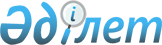 2012-2014 жылдарға арналған аудандық бюджет туралы
					
			Күшін жойған
			
			
		
					Оңтүстік Қазақстан облысы Түлкібас аудандық мәслихатының 2011 жылғы 21 желтоқсандағы N 48/1-04 шешімі. Оңтүстік Қазақстан облысы Түлкібас ауданының Әділет басқармасында 2011 жылғы 28 желтоқсанда N 14-14-163 тіркелді. Қолданылу мерзімінің аяқталуына байланысты шешімнің күші жойылды - (Оңтүстік Қазақстан облысы Түлкібас аудандық мәслихатының 2013 жылғы 25 қаңтардағы № 20 хатымен)      Ескерту. Қолданылу мерзімінің аяқталуына байланысты шешімнің күші жойылды - (Оңтүстік Қазақстан облысы Түлкібас аудандық мәслихатының 25.01.2013 № 20 хатымен).

      2008 жылғы 4 желтоқсандағы Қазақстан Республикасының Бюджет кодексінің 9-бабының 2-тармағына, 75-бабының 2-тармағына, Қазақстан Республикасының 2011 жылғы 23 қаңтардағы "Қазақстан Республикасындағы жергілікті мемлекеттік басқару және өзін-өзі басқару туралы" Заңының 6-бабы 1-тармағының 1) тармақшасына және Оңтүстік Қазақстан облыстық мәслихатының 2011 жылғы 7 желтоқсандағы № 47/450-ІV "2012-2014 жылдарға арналған облыстық бюджет туралы" Нормативтік құқықтық актілерді мемлекеттік тіркеу тізілімінде № 2065 тіркелген шешіміне сәйкес, Түлкібас аудандық мәслихаты ШЕШТІ:



      1. Түлкібас ауданының 2012-2014 жылдарға арналған аудандық бюджеті 1-қосымшаға сәйкес, оның ішінде 2012 жылға мынадай көлемде бекітілсін:

      1) кiрiстер – 9544117 мың теңге, оның iшiнде:

      салықтық түсiмдер – 1184932 мың теңге;

      салықтық емес түсiмдер – 6859 мың теңге;

      негiзгi капиталды сатудан түсетiн түсiмдер – 14673 мың теңге;

      трансферттердiң түсiмдерi – 8337653 мың теңге;

      2) шығындар – 9592344 мың теңге;

      3) таза бюджеттiк кредиттеу – 25254 мың теңге:

      бюджеттік кредиттер – 29097 мың теңге;

      бюджеттік кредиттерді өтеу – 3843 мың теңге;

      4) қаржы активтерімен жасалатын операциялар бойынша сальдо - 0 теңге:

      қаржы активтерін сатып алу – 0 теңге;

      мемлекеттік қаржы активтерін сатудан түсетін түсімдер – 0 теңге;

      5) бюджет тапшылығы (профициті) – -73481 мың теңге;

      6) бюджет тапшылығын қаржыландыру (профицитін пайдалану) – 73481 мың теңге, оның ішінде:

      қарыздар түсімі – 29097 мың теңге;

      қарыздарды өтеу – 4213 мың теңге;

      бюджет қаражатының пайдаланылатын қалдықтары – 48597 мың теңге.

      Ескерту. 1-тармақ жаңа редакцияда - Оңтүстік Қазақстан облысы Түлкібас аудандық мәслихатының 2012.12.06 № 10/1-05 (2012 жылғы 1 қаңтарынан бастап қолданысқа енгiзiледі) Шешімімен.



      2. 2012 жылы облыстық бюджетке аудандық бюджеттен жеке табыс салығынан және әлеуметтік салықтан 50 пайыз мөлшерінде бөлу нормативтері белгіленсін.



      3. 2012 жылы облыстық бюджеттен ауданның бюджетіне берілетін бюджеттік субвенциялардың көлемі 3643043 мың теңге болып белгіленсін.



      4. Аудан әкімдігінің 2012 жылға арналған резервi 7500 мың теңге сомасында белгіленсін.



      5. Бюджеттік инвестициялық жобаларды (бағдарламаларды) бюджеттік бағдарламалар бөлінісінде 2012 жылға арналған аудандық бюджеттік даму бағдарламаларының тізбесі 4-қосымшаға сәйкес бекітілсін.



      6. 2012 жылға арналған жергілікті бюджеттің атқарылуы процесiнде секвестрлеуге жатпайтын жергілікті бюджеттiк бағдарламалардың тiзбесi 5-қосымшаға сәйкес бекiтiлсiн.



      7. 2012-2014 жылға арналған аудандық бюджетте ауылдық, поселкелік округтердің бюджеттік бағдарламалары 6-қосымшаға сәйкес бекітілсін.



      8. 2012 жылғы 31 желтоқсанға ауданның жергілікті атқарушы органының борыш лимиті 0 мың теңге мөлшерінде белгіленсін.



      9. Ауыл шаруашылығы мақсатындағы жер учаскелерін сатудан түсетін түсімдер-0 мың теңге.



      10. 2007 жылғы 15 мамырдағы Қазақстан Республикасының Еңбек кодексінің 238-бабының 2-тармағына сәйкес, 2012 жылға ауылдық (селолық) жерде жұмыс істейтін әлеуметтік қамсыздандыру, білім беру, мәдениет және спорт саласының азаматтық қызметшілеріне, бюджет қаражаты есебінен қызметтің, осы түрлерімен қалалық жағдайда айналысатын азаматтық қызметшілердің жалақыларымен және ставкалармен салыстырғанда жиырма бес процентке жоғары лауазымдық жалақылар мен тарифтік ставкалар белгіленсін.



      11. Осы шешім 2012 жылдың 1 қаңтарынан бастап қолданысқа енгізілсін.      Аудандық мәслихат сессиясының төрағасы     А.Нұранов      Аудандық мәслихат хатшысы                  C.Қалдыкөзов

Түлкібас аудандық мәслихатының

2011 жылғы 21 желтоқсандағы № 48/1-04

шешіміне 1-қосымша       Түлкібас ауданының 2012 жылға арналған аудандық бюджет туралы      Ескерту. 1-Қосымша жаңа редакцияда - Оңтүстік Қазақстан облысы Түлкібас аудандық мәслихатының 2012.12.06 № 10/1-05 (2012 жылғы 1 қаңтарынан бастап қолданысқа енгiзiледі) Шешімімен. 

Түлкібас аудандық мәслихатының

2011 жылғы 21 желтоқсандағы № 48/1-04

шешіміне 2-қосымша       Түлкібас ауданының 2013 жылға

арналған аудандық бюджет туралы      Ескерту. 2-Қосымша жаңа редакцияда - Оңтүстік Қазақстан облысы Түлкібас аудандық мәслихатының 2012.06.11 № 5/1-05 (2012 жылғы 1 қаңтарынан бастап қолданысқа енгiзiледі) Шешімімен.

Түлкібас аудандық мәслихатының

2011 жылғы 21 желтоқсандағы № 48/1-04

шешіміне 3-қосымша       Түлкібас ауданының 2014 жылға

арналған аудандық бюджет туралы      Ескерту. 3-Қосымша жаңа редакцияда - Оңтүстік Қазақстан облысы Түлкібас аудандық мәслихатының 2012.01.10 N 49/1-04 (2012 жылғы 1 қаңтарынан бастап қолданысқа енгiзiледі) Шешімімен.      

Түлкібас аудандық мәслихаттың

2011 жылғы 21 желтоқсандағы № 48/1-04

шешіміне 4- қосымша       2012 жылға арналған аудан бюджетінің даму бағдарламалар тізбесі      

Түлкібас аудандық мәслихаттың

2011 жылғы 21 желтоқсандағы № 48/1-04

шешіміне 5-қосымша       2012 жылға арналған жергілікті бюджеттің атқарылуы процесінде секвестрлеуге жатпайтын жергілікті бюджеттің бағдарламалардың тізбесі      

Түлкібас аудандық мәслихатының

2011 жылғы 21 желтоқсандағы № 48/1-04

шешіміне 6-қосымша       2012-2014 жылдарға арналған аудандық бюджеттің

ауылдық поселке округтерінің шығындары           Ескерту. 6-Қосымша жаңа редакцияда - Оңтүстік Қазақстан облысы Түлкібас аудандық мәслихатының 2012.11.05 № 9/1-05 (2012 жылғы 1 қаңтарынан бастап қолданысқа енгiзiледі) Шешімімен.        
					© 2012. Қазақстан Республикасы Әділет министрлігінің «Қазақстан Республикасының Заңнама және құқықтық ақпарат институты» ШЖҚ РМК
				СанатыСанатыСанатыСанатыАтауыСомасы, мың теңгеСыныбыСыныбыСыныбыСыныбыСомасы, мың теңгеІшкі сыныбыІшкі сыныбыІшкі сыныбыСомасы, мың теңгеІ. Кірістер9 544 1171Салықтық түсімдер1 184 93201Табыс салығы235 497 2Жеке табыс салығы235 497 03Әлеуметтiк салық187 716 1Әлеуметтiк салық187 716 04Меншiкке салынатын салықтар706 956 1Мүлiкке салынатын салықтар645 659 3Жер салығы10 951 4Көлiк құралдарына салынатын салық48 543 5Бірыңғай жер салығы1 803 05Тауарларға, жұмыстарға және қызметтерге салынатын iшкi салықтар37 776 2Акциздер21 954 3Табиғи және басқа ресурстарды пайдаланғаны үшiн түсетiн түсiмдер4 985 4Кәсiпкерлiк және кәсiби қызметтi жүргiзгенi үшiн алынатын алымдар10 488 5Ойын бизнесіне салық349 08Заңдық мәнді іс-әрекеттерді жасағаны және (немесе) құжаттар бергені үшін оған уәкілеттігі бар мемлекеттік органдар немесе лауазымды адамдар алатын міндетті төлемдер16 987 1Мемлекеттік баж16 987 2Салықтық емес түсiмдер6 859 01Мемлекеттік меншiктен түсетiн кірістер4 504 3Мемлекеттік меншігіндегі акциялардың мемлекеттік пакетіне дивидендтер4 5Мемлекет меншiгіндегі мүлікті жалға беруден түсетiн кірістер4 500 06Басқа да салықтық емес түсiмдер2 355 1Басқа да салықтық емес түсiмдер2 355 3Негізгі капиталды сатудан түсетін түсімдер14 673 03Жердi және материалдық емес активтердi сату14 673 1Жердi сату14 673 4Трансферттердің түсімдері8 337 653 02Мемлекеттік басқарудың жоғары тұрған органдарынан түсетін трансферттер8 337 653 2Облыстық бюджеттен түсетін трансферттер8 337 653 Функционалдық топФункционалдық топФункционалдық топФункционалдық топФункционалдық топСомасы, мың теңгеКіші функцияКіші функцияКіші функцияКіші функцияСомасы, мың теңгеБюджеттік бағдарламалардың әкiмшiсiБюджеттік бағдарламалардың әкiмшiсiБюджеттік бағдарламалардың әкiмшiсiСомасы, мың теңгеБағдарламаБағдарламаСомасы, мың теңгеАтауыСомасы, мың теңге111123II. Шығындар9 592 34401Жалпы сипаттағы мемлекеттiк қызметтер289 269 011Мемлекеттiк басқарудың жалпы функцияларын орындайтын өкiлдi, атқарушы және басқа органдар260 136 011112Аудан (облыстық маңызы бар қала) мәслихатының аппараты16 338 011112001Аудан (облыстық маңызы бар қала) мәслихатының қызметін қамтамасыз ету жөніндегі қызметтер16 049 011112003Мемлекеттік органдардың күрделі шығыстары289 011122Аудан (облыстық маңызы бар қала) әкімінің аппараты63 594 011122001Аудан (облыстық маңызы бар қала) әкімінің қызметін қамтамасыз ету жөніндегі қызметтер61 804 011122003Мемлекеттік органдардың күрделі шығыстары1 790 011123Қаладағы аудан, аудандық маңызы бар қала, кент, ауыл (село), ауылдық (селолық) округ әкімінің аппараты180 204 011123001Қаладағы аудан, аудандық маңызы бар қаланың, кент, ауыл (село), ауылдық (селолық) округ әкімінің қызметін қамтамасыз ету жөніндегі қызметтер177 954 011123022Мемлекеттік органдардың күрделі шығыстары2 250 2Қаржылық қызмет1 000 012459Ауданның (облыстық маңызы бар қаланың) экономика және қаржы бөлімі1 000 012459003Салық салу мақсатында мүлікті бағалауды жүргізу1 000 019Жалпы сипаттағы өзге де мемлекеттiк қызметтер28 133 019459Ауданның (облыстық маңызы бар қаланың) экономика және қаржы бөлімі28 133 019459001Экономикалық саясатты, қалыптастыру мен дамыту, мемлекеттік жоспарлау ауданның (облыстық маңызы бар қаланың) бюджеттік атқару және коммуналдық меншігін басқару саласындағы мемлекеттік саясатты іске асыру жөніндегі қызметтер27 633 019459015Мемлекеттік органдардың күрделі шығыстары500 02Қорғаныс167 185 021Әскери мұқтаждар7 555 021122Аудан (облыстық маңызы бар қала) әкімінің аппараты7 555 021122005Жалпыға бірдей әскери міндетті атқару шеңберіндегі іс-шаралар7 555 022Төтенше жағдайлар жөнiндегi жұмыстарды ұйымдастыру159 630 022122Аудан (облыстық маңызы бар қала) әкімінің аппараты159 630 022122006Аудан (облыстық маңызы бар қала) ауқымындағы төтенше жағдайлардың алдын алу және оларды жою157 280 022122007Аудандық (қалалық) ауқымдағы дала өрттерінің, сондай-ақ мемлекеттік өртке қарсы қызмет органдары құрылмаған елдi мекендерде өрттердің алдын алу және оларды сөндіру жөніндегі іс-шаралар2 350 03Қоғамдық тәртіп, қауіпсіздік, құқықтық, сот, қылмыстық-атқару қызметі944 031Құқық қорғау қызметi944 031458Ауданның (облыстық маңызы бар қаланың) тұрғын үй-коммуналдық шаруашылық, жолаушылар көлігі және автомобиль жолдары бөлімі944 031458021Елдi мекендерде жол жүрісі қауiпсiздiгін қамтамасыз ету944 04Бiлiм беру5 508 795041Мектепке дейiнгi тәрбие және оқыту465 207 041123Қаладағы аудан, аудандық маңызы бар қала, кент, ауыл (село), ауылдық (селолық) округ әкімінің аппараты135 328 041123004Мектепке дейінгі тәрбиелеу және оқыту ұйымдарын қолдау0 041Мектепке дейінгі білім беру ұйымдарында мемлекеттік білім берутапсырысын іске асыруға135 328 041464Ауданның (облыстық маңызы бар қаланың) білім бөлімі329 879 041464009Мектепке дейінгі тәрбиелеу мен оқытуды қамтамасыз ету0 040Мектепке дейінгі білім беру ұйымдарында мемлекеттік білім берутапсырысын іске асыруға329 879 042Бастауыш, негізгі орта және жалпы орта білім беру3 741 390 042123Қаладағы аудан, аудандық маңызы бар қала, кент, ауыл (село), ауылдық (селолық) округ әкімінің аппараты9 376 042123005Ауылдық (селолық) жерлерде балаларды мектепке дейін тегін алып баруды және кері алып келуді ұйымдастыру9 376 042464Ауданның (облыстық маңызы бар қаланың) білім бөлімі3 732 014 042464003Жалпы білім беру3 635 721042464006Балаларға қосымша білім беру 33 611 063Республикалық бюджеттен берілетін нысаналы трансферттер есебінен «Назарбаев зияткерлік мектептері» ДБҰ-ның оқу бағдарламалары бойынша біліктілікті арттырудан өткен мұғалімдерге еңбекақыны арттыру1 333 042464064Республикалық бюджеттен берілетін трансферттер есебінен мектеп мұғалімдеріне біліктілік санаты үшін қосымша ақының мөлшерін ұлғайту61 349 049Бiлiм беру саласындағы өзге де қызметтер1 302 198 049464Ауданның (облыстық маңызы бар қаланың) білім бөлімі104 069 049464001Жергілікті деңгейде білім беру саласындағы мемлекеттік саясатты іске асыру жөніндегі қызметтер12 510 049464005Ауданның (облыстық маңызы бар қаланың) мемлекеттік білім беру мекемелер үшін оқулықтар мен оқу-әдiстемелiк кешендерді сатып алу және жеткізу62 088 049464012Мемлекеттік органдардың күрделі шығыстары280 049464015Республикалық бюджеттен берілетін трансферттер есебінен жетім баланы (жетім балаларды) және ата-аналарының қамқорынсыз қалған баланы (балаларды) күтіп-ұстауға асыраушыларына ай сайынғы ақшалай қаражат төлемдері13 777 049464020Республикалық бюджеттен берілетін трансферттер есебінен үйде оқытылатын мүгедек балаларды жабдықпен, бағдарламалық қамтыммен қамтамасыз ету15 414 049472Ауданның (облыстық маңызы бар қаланың) құрылыс, сәулет және қала құрылысы бөлімі1 198 129 049472037Білім беру объектілерін салу және реконструкциялау1 198 129 06Әлеуметтiк көмек және әлеуметтiк қамсыздандыру296 379 062Әлеуметтiк көмек272 754 062451Ауданның (облыстық маңызы бар қаланың) жұмыспен қамту және әлеуметтік бағдарламалар бөлімі272 754 062451002Еңбекпен қамту бағдарламасы90 012 062451004Ауылдық жерлерде тұратын денсаулық сақтау, білім беру, әлеуметтік қамтамасыз ету, мәдениет және спорт мамандарына отын сатып алуға Қазақстан Республикасының заңнамасына сәйкес әлеуметтік көмек көрсету4 492 062451005Мемлекеттік атаулы әлеуметтік көмек823 062451006Тұрғын үй көмегі6 438 062451007Жергілікті өкілетті органдардың шешімі бойынша мұқтаж азаматтардың жекелеген топтарына әлеуметтік көмек20 498 062451010Үйден тәрбиеленіп оқытылатын мүгедек балаларды материалдық қамтамасыз ету1 570 062451014Мұқтаж азаматтарға үйде әлеуметтiк көмек көрсету36 897 06245101618 жасқа дейіні балаларға мемлекеттік жәрдемақылар79 000 062451017Мүгедектерді оңалту жеке бағдарламасына сәйкес, мұқтаж мүгедектерді міндетті гигиеналық құралдармен қамтамасыз етуге және ымдау тілі мамандарының, жеке көмекшілердің қызмет көрсету14 300 062451023Жұмыспен қамту орталықтарының қызметін қамтамасыз ету18 724 069Әлеуметтiк көмек және әлеуметтiк қамтамасыз ету салаларындағы өзге де қызметтер23 625 069451Ауданның (облыстық маңызы бар қаланың) жұмыспен қамту және әлеуметтік бағдарламалар бөлімі23 625 069451001Жергілікті деңгейде халық үшін әлеуметтік бағдарламаларды жұмыспен қамтуды қамтамасыз етуді іске асыру саласындағы мемлекеттік саясатты іске асыру жөніндегі қызметтер22 919 069451011Жәрдемақыларды және басқа да әлеуметтік төлемдерді есептеу, төлеу мен жеткізу бойынша қызметтерге ақы төлеу556 069451021Мемлекеттік органдардың күрделі шығыстары150 07Тұрғын үй-коммуналдық шаруашылық2 251 848071Тұрғын үй шаруашылығы486 845 071458Ауданның (облыстық маңызы бар қаланың) тұрғын үй-коммуналдық шаруашылық, жолаушылар көлігі және автомобиль жолдары бөлімі237 921 071458002Мемлекеттiк қажеттiлiктер үшiн жер учаскелерiн алып қою, соның iшiнде сатып алу жолымен алып қою және осыған байланысты жылжымайтын мүлiктi иелiктен айыру237 921 071472Ауданның (облыстық маңызы бар қаланың) құрылыс, сәулет және қала құрылысы бөлімі169 640 071472003Мемлекеттік коммуналдық тұрғын үй қорының тұрғын үй құрылысы және (немесе) сатып алу169 640 455Ауданның (облыстық маңызы бар қаланың) мәдениет және тілдерді дамыту бөлімі60 728 024Жұмыспен қамту 2020 бағдарламасы бойынша ауылдық елді мекендерді дамыту шеңберінде объектілерді жөндеу60 728 458Ауданның (облыстық маңызы бар қаланың) тұрғын үй-коммуналдық шаруашылық, жолаушылар көлігі және автомобиль жолдары бөлімі18 556 041Жұмыспен қамту -2020 бағдарламасы бойынша ауылдық елді мекендерді дамыту шеңберінде объектілерді жөндеу және абаттандыру18 556 072Коммуналдық шаруашылық1 677 200072458Ауданның (облыстық маңызы бар қаланың) тұрғын үй-коммуналдық шаруашылық, жолаушылар көлігі және автомобиль жолдары бөлімі64 705 072458012Сумен жабдықтау және су бөлу жүйесінің қызмет етуі64 705 072472Ауданның (облыстық маңызы бар қаланың) құрылыс, сәулет және қала құрылысы бөлімі1 612 495 072472005Коммуналдық шаруашылығын дамыту37 175 072472006Сумен жабдықтау және су бұру жүйесін дамыту1 575 320 073Елді-мекендерді көркейту87 803 073123Қаладағы аудан, аудандық маңызы бар қала, кент, ауыл (село), ауылдық (селолық) округ әкімінің аппараты30 720 073123008Елді мекендерде көшелерді жарықтандыру13 263 073123009Елді мекендердің санитариясын қамтамасыз ету9 294 073123011Елді мекендерді абаттандыру мен көгалдандыру8 163 073458Ауданның (облыстық маңызы бар қаланың) тұрғын үй-коммуналдық шаруашылық, жолаушылар көлігі және автомобиль жолдары бөлімі57 083 073458016Елдi мекендердiң санитариясын қамтамасыз ету35 147 073458018Елдi мекендердi абаттандыру және көгалдандыру2193608Мәдениет, спорт, туризм және ақпараттық кеңістiк240 536 081Мәдениет саласындағы қызмет54 715 081455Ауданның (облыстық маңызы бар қаланың) мәдениет және тілдерді дамыту бөлімі53 515 081455003Мәдени-демалыс жұмысын қолдау53 515 081472Ауданның (облыстық маңызы бар қаланың) құрылыс, сәулет және қала құрылысы бөлімі1 200 081472011Мәдениет объектілерін дамыту1 200 082Спорт111 268 082465Ауданның (облыстық маңызы бар қаланың) Дене шынықтыру және спорт бөлімі104 387 082465005Ұлттық және бұқаралық спорт түрлерін дамыту94 629 082465006Аудандық (облыстық маңызы бар қалалық) деңгейде спорттық жарыстар өткiзу2 600 082465007Әртүрлi спорт түрлерi бойынша аудан (облыстық маңызы бар қала) құрама командаларының мүшелерiн дайындау және олардың облыстық спорт жарыстарына қатысуы7 158 082472Ауданның (облыстық маңызы бар қаланың) құрылыс, сәулет және қала құрылысы бөлімі6 881 082472008Спорт объектілерін дамыту6 881 083Ақпараттық кеңiстiк42 316 083455Ауданның (облыстық маңызы бар қаланың) мәдениет және тілдерді дамыту бөлімі33 391 083455006Аудандық (қалалық) кiтапханалардың жұмыс iстеуi33 012 083455007Мемлекеттік тілді және Қазақстан халықтарының басқа да тілдерін дамыту379 083456Ауданның (облыстық маңызы бар қаланың) ішкі саясат бөлімі8 925 083456002Газеттер мен журналдар арқылы мемлекеттік ақпараттық саясат жүргізу жөніндегі қызметтер8 125 083456005Телерадио хабарларын тарату арқылы мемлекеттік ақпараттық саясатты жүргізу жөніндегі қызметтер800 089Мәдениет, спорт, туризм және ақпараттық кеңiстiктi ұйымдастыру жөнiндегi өзге де қызметтер32 237 089455Ауданның (облыстық маңызы бар қаланың) мәдениет және тілдерді дамыту бөлімі7 344 089455001Жергілікті деңгейде тілдерді және мәдениетті дамыту саласындағы мемлекеттік саясатты іске асыру жөніндегі қызметтер7 194 089455010Мемлекеттік органдардың күрделі шығыстары150 089456Ауданның (облыстық маңызы бар қаланың) ішкі саясат бөлімі16 507 089456001Жергілікті деңгейде ақпарат, мемлекеттілікті нығайту және азаматтардың әлеуметтік сенімділігін қалыптастыру саласында мемлекеттік саясатты іске асыру жөніндегі қызметтер9 121 089456003Жастар саясаты саласындағы өңірлік бағдарламаларды iске асыру7 236 089456006Мемлекеттік органдардың күрделі шығыстары150 089465Ауданның (облыстық маңызы бар қаланың) Дене шынықтыру және спорт бөлімі8 386 089465001Жергілікті деңгейде дене шынықтыру және спорт саласындағы мемлекеттік саясатты іске асыру жөніндегі қызметтер8 236 089465004Мемлекеттік органдардың күрделі шығыстары150 09Отын-энергетика кешенi және жер қойнауын пайдалану389 237 099Отын-энергетика кешені және жер қойнауын пайдалану саласындағы өзге де қызметтер389 237 099472Ауданның (облыстық маңызы бар қаланың) құрылыс, сәулет және қала құрылысы бөлімі389 237 099472009Жылу-энергетикалық жүйені дамыту389 237 10Ауыл, су, орман, балық шаруашылығы, ерекше қорғалатын табиғи аумақтар, қоршаған ортаны және жануарлар дүниесін қорғау, жер қатынастары106 267 101Ауыл шаруашылығы37 818 101473Ауданның (облыстық маңызы бар қаланың) ветеринария бөлімі33 516 101454001Жергілікті деңгейде ветеринария саласындағы мемлекеттік саясатты іске асыру жөніндегі қызметтер7 413 003Мемлекеттік органдардың күрделі шығыстары150 007Қаңғыбас иттер мен мысықтарды аулауды және жоюды ұйымдастыру3 000 101454008Алып қойылатын және жойылатын ауру жануарлардың, жануарлардан алынатын өнімдер мен шикізаттың құнын иелеріне өтеу4 520 101454009Жануарлардың энзоотиялық аурулары бойынша ветеринариялық іс-шараларды жүргізу18 433 454Ауданның (облыстық маңызы бар қаланың) кәсіпкерлік және ауыл шаруашылығы бөлімі4 302 101454099Мамандарды әлеуметтік қолдау жөніндегі шараларды іске асыру4 302 106Жер қатынастары9 454 106463Ауданның (облыстық маңызы бар қаланың) жер қатынастары бөлімі9 454 106463001Аудан (облыстық маңызы бар қала) аумағында жер қатынастарын реттеу саласындағы мемлекеттік саясатты іске асыру жөніндегі қызметтер9 304 106463007Мемлекеттік органдардың күрделі шығыстары150 109Ауыл, су, орман, балық шаруашылығы және қоршаған ортаны қорғау мен жер қатынастары саласындағы өзге де қызметтер58 995 109473Ауданның (облыстық маңызы бар қаланың) ветеринария бөлімі58 995 109454011Эпизоотияға қарсы іс-шаралар жүргізу58 995 11Өнеркәсіп, сәулет, қала құрылысы және құрылыс қызметі54 212 112Сәулет, қала құрылысы және құрылыс қызметі54 212 112472Ауданның (облыстық маңызы бар қаланың) құрылыс, сәулет және қала құрылысы бөлімі54 212 112472001Жергілікті деңгейде құрылыс, сәулет және қала құрылысы саласындағы мемлекеттік саясатты іске асыру жөніндегі қызметтер14 212 112472013Аудан аумағында қала құрылысын дамытудың кешенді схемаларын, аудандық (облыстық) маңызы бар қалалардың, кенттердің және өзге де ауылдық елді мекендердің бас жоспарларын әзірлеу40 000 12Көлiк және коммуникация210 061 121Автомобиль көлiгi210 061 121458Ауданның (облыстық маңызы бар қаланың) тұрғын үй-коммуналдық шаруашылық, жолаушылар көлігі және автомобиль жолдары бөлімі210 061 121458022Көлік инфрақұрылымын дамыту32 598 121458023Автомобиль жолдарының жұмыс істеуін қамтамасыз ету177 463 13Өзгелер55 061 139Өзгелер55 061 139454Ауданның (облыстық маңызы бар қаланың) кәсіпкерлік және ауыл шаруашылығы бөлімі23 599 139454001Жергілікті деңгейде кәсіпкерлік, өнеркәсіп және ауыл шаруашылығы саласындағы мемлекеттік саясатты іске асыру жөніндегі қызметтер23 449 139454007Мемлекеттік органдардың күрделі шығыстары150 139458Ауданның (облыстық маңызы бар қаланың) тұрғын үй-коммуналдық шаруашылық, жолаушылар көлігі және автомобиль жолдары бөлімі31 462 139458001Жергілікті деңгейде тұрғын үй-коммуналдық шаруашылығы, жолаушылар көлігі және автомобиль жолдары саласындағы мемлекеттік саясатты іске асыру жөніндегі қызметтер16 430 139458013Мемлекеттік органдардың күрделі шығыстары150 139458040Республикалық бюджеттен нысаналы трансферттер ретінде «Өңірлерді дамыту» бағдарламасы шеңберінде өңірлердің экономикалық дамуына жәрдемдесу жөніндегі шараларды іске асыруда ауылдық (селолық) округтарды жайластыру мәселелерін шешу үшін іс-шараларды іске асыру14 882 139459Ауданның (облыстық маңызы бар қаланың) экономика және қаржы бөлімі0 139459012Ауданның (облыстық маңызы бар қаланың) жергілікті атқарушы органының резерві0 14Борышқа қызмет көрсету5 141Борышқа қызмет көрсету5 141459Ауданның (облыстық маңызы бар қаланың) экономика және қаржы бөлімі5 021Жергілікті атқарушы органдардың облыстық бюджеттен қарыздар бойынша сыйақылар мен өзге де төлемдерді төлеу бойынша борышына қызмет көрсету5 15Трансферттер22 545 151Трансферттер22 545 151459Ауданның (облыстық маңызы бар қаланың) экономика және қаржы бөлімі22 545 151459006Нысаналы пайдаланылмаған (толық пайдаланылмаған) трансферттерді қайтару15 426 151459024Мемлекеттік органдардың функцияларын мемлекеттік басқарудың төмен тұрған деңгейлерінен жоғарғы деңгейлерге беруге байланысты жоғары тұрған бюджеттерге берілетін ағымдағы нысаналы трансферттер7 119 ІІІ. Таза бюджеттік кредиттеу25 254 Бюджеттік кредиттер29 097 10Ауыл, су, орман, балық шаруашылығы, ерекше қорғалатын табиғи аумақтар, қоршаған ортаны және жануарлар дүниесін қорғау, жер қатынастары29 097 101Ауыл шаруашылығы29 097 101454Ауданның (облыстық маңызы бар қаланың) кәсіпкерлік және ауыл шаруашылығы бөлімі29 097 101462009Мамандарды әлеуметтік қолдау шараларын іске асыруға берілетін бюджеттік кредиттер29 097 СанатыСанатыСанатыАтауыСомасы, мың теңгеСыныбыСыныбыСыныбыСомасы, мың теңгеIшкi сыныбыIшкi сыныбыIшкi сыныбыСомасы, мың теңгеЕрекшелігіЕрекшелігіСомасы, мың теңгеБюджеттік кредиттерді өтеу3 843 5Бюджеттік кредиттерді өтеу3 843 01Бюджеттік кредиттерді өтеу3 843 1Мемлекеттік бюджеттен берілген бюджеттік кредиттерді өтеу3 843 13Жеке тұлғаларға жергілікті бюджеттен берілген бюджеттік кредиттерді өтеу3 843 ІV. Қаржы активтерімен жасалатын операциялар бойынша сальдо0 Қаржы активтерін сатып алу0 Мемлекеттің қаржы активтерін сатудан түсетін түсімдер0 V. Бюджет тапшылығы (профициті)-73 481 VI. Бюджет тапшылығын қаржыландыру (профицитін пайдалану)73 481 Қарыздар түсімі29 097 7Қарыздар түсімі29 097 01Мемлекеттік ішкі қарыздар29 097 2Қарыз алу келісім шарттары29 097 03Ауданның (облыстық маңызы бар қаланың) жергілікті атқарушы органы алатын қарыздар29 097 Функционалдық топФункционалдық топФункционалдық топФункционалдық топФункционалдық топСомасы, мың теңгеКіші функцияКіші функцияКіші функцияКіші функцияСомасы, мың теңгеБюджеттік бағдарламалардың әкiмшiсiБюджеттік бағдарламалардың әкiмшiсiБюджеттік бағдарламалардың әкiмшiсiСомасы, мың теңгеБағдарламаБағдарламаСомасы, мың теңгеАтауыҚарыздарды өтеу4 213 16Қарыздарды өтеу4 213 161Қарыздарды өтеу4 213 161459Ауданның (облыстық маңызы бар қаланың) экономика және қаржы бөлімі4 213 005Жергілікті атқарушы органның жоғары тұрған бюджет алдындағы борышын өтеу3 843 161459022Жергілікті бюджеттен пайдаланылмаған бюджеттік кредиттерді қайтару370 СанатыСанатыСанатыАтауыСомасы, 

мың теңгеСыныбыСыныбыСыныбыСомасы, 

мың теңгеIшкi сыныбыIшкi сыныбыIшкi сыныбыСомасы, 

мың теңгеЕрекшелігіЕрекшелігіСомасы, 

мың теңгеБюджет қаражатының пайдаланылатын қалдықтары48 597 8Бюджет қаражатының пайдаланылатын қалдықтары48 597 01Бюджет қаражаты қалдықтары48 597 1Бюджет қаражатының бос қалдықтары48 597 01Бюджет қаражатының бос қалдықтары48 597 санатысанатысанатысанатыСомасы, мың теңгесыныбысыныбысыныбыСомасы, мың теңгеішкі сыныбыішкі сыныбыСомасы, мың теңгеАтауыІ. Кірістер 6 010 313 1Салықтық түсімдер1 221 733 01Табыс салығы270 200 2Жеке табыс салығы270 200 03Әлеуметтiк салық177 939 1Әлеуметтiк салық177 939 04Меншiкке салынатын салықтар731 874 1Мүлiкке салынатын салықтар672 066 3Жер салығы11 781 4Көлiк құралдарына салынатын салық44 913 5Бірыңғай жер салығы3 114 05Тауарларға, жұмыстарға және қызметтерге салынатын iшкi салықтар29 799 2Акциздер12 773 3Табиғи және басқа ресурстарды пайдаланғаны үшiн түсетiн түсiмдер6 296 4Кәсiпкерлiк және кәсiби қызметтi жүргiзгенi үшiн алынатын алымдар10 430 5Ойын бизнесіне салық300 08Заңдық мәнді іс-әрекеттерді жасағаны және (немесе) құжаттар бергені үшін оған уәкілеттігі бар мемлекеттік органдар немесе лауазымды адамдар алатын міндетті төлемдер11 921 1Мемлекеттік баж11 921 2Салықтық емес түсiмдер3 940 01Мемлекеттік меншiктен түсетiн кірістер3 380 3Мемлекеттік меншігіндегі акциялардың мемлекеттік пакетіне дивидендтер91 5Мемлекет меншiгіндегі мүлікті жалға беруден түсетiн кірістер3 289 06Басқа да салықтық емес түсiмдер560 1Басқа да салықтық емес түсiмдер560 3Негізгі капиталды сатудан түсетін түсімдер5 021 03Жердi және материалдық емес активтердi сату5 021 1Жердi сату5 021 2Материалдық емес активтерді сату 0 4Трансферттердің түсімдері4 779 619 02Мемлекеттік басқарудың жоғары тұрған органдарынан түсетін трансферттер4 779 619 2Облыстық бюджеттен түсетін трансферттер4 779 619 Функционалдық топФункционалдық топФункционалдық топФункционалдық топСомасы, мың теңге Кіші функцияКіші функцияКіші функцияСомасы, мың теңге Бюджеттік бағдарламалардың әкiмшiсiБюджеттік бағдарламалардың әкiмшiсiСомасы, мың теңге Атауы123II. Шығындар6 010 313 01Жалпы сипаттағы мемлекеттiк қызметтер 302 773 011Мемлекеттiк басқарудың жалпы функцияларын орындайтын өкiлдi, атқарушы және басқа органдар270 197 011112Аудан (облыстық маңызы бар қала) мәслихатының аппараты15 309 011112Аудан (облыстық маңызы бар қала) мәслихатының қызметін қамтамасыз ету жөніндегі қызметтер15 148 011112Мемлекеттік органдардың күрделі шығыстары161 011122Аудан (облыстық маңызы бар қала) әкімінің аппараты75 551 011122Аудан (облыстық маңызы бар қала) әкімінің қызметін қамтамасыз ету жөніндегі қызметтер61 641 011122Мемлекеттік органдардың күрделі шығыстары13 910 011123Қаладағы аудан, аудандық маңызы бар қала, кент, ауыл (село), ауылдық (селолық) округ әкімінің аппараты179 337 011123Қаладағы аудан, аудандық маңызы бар қаланың, кент, ауыл (село), ауылдық (селолық) округ әкімінің қызметін қамтамасыз ету жөніндегі қызметтер176 929 011123Мемлекеттік органдардың күрделі шығыстары2 408 2Қаржылық қызмет1 070 012459Ауданның (облыстық маңызы бар қаланың) экономика және қаржы бөлімі1 070 012459Салық салу мақсатында мүлікті бағалауды жүргізу1 070 019Жалпы сипаттағы өзге де мемлекеттiк қызметтер31 506 019459Ауданның (облыстық маңызы бар қаланың) экономика және қаржы бөлімі31 506 019459Экономикалық саясатты, қалыптастыру мен дамыту, мемлекеттік жоспарлау ауданның (облыстық маңызы бар қаланың) бюджеттік атқару және коммуналдық меншігін басқару саласындағы мемлекеттік саясатты іске асыру жөніндегі қызметтер30 864 019459Мемлекеттік органдардың күрделі шығыстары642 02Қорғаныс17 587 021Әскери мұқтаждар7 272 021122Аудан (облыстық маңызы бар қала) әкімінің аппараты7 272 021122Жалпыға бірдей әскери міндетті атқару шеңберіндегі іс-шаралар7 272 022Төтенше жағдайлар жөнiндегi жұмыстарды ұйымдастыру10 315 022122Аудан (облыстық маңызы бар қала) әкімінің аппараты10 315 022122Аудан (облыстық маңызы бар қала) ауқымындағы төтенше жағдайлардың алдын алу және оларды жою7 800 022122Аудандық (қалалық) ауқымдағы дала өрттерінің, сондай-ақ мемлекеттік өртке қарсы қызмет органдары құрылмаған елдi мекендерде өрттердің алдын алу және оларды сөндіру жөніндегі іс-шаралар2 515 03Қоғамдық тәртіп, қауіпсіздік, құқықтық, сот, қылмыстық-атқару қызметі1 070 031Құқық қорғау қызметi1 070 031458Ауданның (облыстық маңызы бар қаланың) тұрғын үй-коммуналдық шаруашылық, жолаушылар көлігі және автомобиль жолдары бөлімі1 070 031458Елдi мекендерде жол жүрісі қауiпсiздiгін қамтамасыз ету1 070 04Бiлiм беру3 828 501 041Мектепке дейiнгi тәрбие және оқыту267 486 041123Қаладағы аудан, аудандық маңызы бар қала, кент, ауыл (село), ауылдық (селолық) округ әкімінің аппараты200 737 041123Мектепке дейінгі тәрбиелеу және оқыту ұйымдарын қолдау270 138 041464Ауданның (облыстық маңызы бар қаланың) білім бөлімі66 749 041464Мектепке дейінгі тәрбиелеу мен оқытуды қамтамасыз ету66 749 042Бастауыш, негізгі орта және жалпы орта білім беру3 441 821 042123Қаладағы аудан, аудандық маңызы бар қала, кент, ауыл (село), ауылдық (селолық) округ әкімінің аппараты10 032 042123Ауылдық (селолық) жерлерде балаларды мектепке дейін тегін алып баруды және кері алып келуді ұйымдастыру10 032 042464Ауданның (облыстық маңызы бар қаланың) білім бөлімі3 431 789 042464Жалпы білім беру3 398 089 042464Балаларға қосымша білім беру 33 700 049Бiлiм беру саласындағы өзге де қызметтер119 194 049464Ауданның (облыстық маңызы бар қаланың) білім бөлімі81 588 049464Жергілікті деңгейде білім беру саласындағы мемлекеттік саясатты іске асыру жөніндегі қызметтер14 833 049464Ауданның (облыстық маңызы бар қаланың) мемлекеттік білім беру мекемелер үшін оқулықтар мен оқу-әдiстемелiк кешендерді сатып алу және жеткізу66 434 049464Мемлекеттік органдардың күрделі шығыстары321 049472Ауданның (облыстық маңызы бар қаланың) құрылыс, сәулет және қала құрылысы бөлімі37 606 049472Білім беру объектілерін салу және реконструкциялау37 606 06Әлеуметтiк көмек және әлеуметтiк қамсыздандыру207 765 062Әлеуметтiк көмек179 504 062451Ауданның (облыстық маңызы бар қаланың) жұмыспен қамту және әлеуметтік бағдарламалар бөлімі179 504 062451Еңбекпен қамту бағдарламасы16 444 062451Ауылдық жерлерде тұратын денсаулық сақтау, білім беру, әлеуметтік қамтамасыз ету, мәдениет және спорт мамандарына отын сатып алуға Қазақстан Республикасының заңнамасына сәйкес әлеуметтік көмек көрсету4 806 062451Мемлекеттік атаулы әлеуметтік көмек 3 210 062451Тұрғын үй көмегі6 889 062451Жергілікті өкілетті органдардың шешімі бойынша мұқтаж азаматтардың жекелеген топтарына әлеуметтік көмек21 072 062451Үйден тәрбиеленіп оқытылатын мүгедек балаларды материалдық қамтамасыз ету1 680 062451Мұқтаж азаматтарға үйде әлеуметтiк көмек көрсету28 883 06245118 жасқа дейіні балаларға мемлекеттік жәрдемақылар84 530 062451Мүгедектерді оңалту жеке бағдарламасына сәйкес, мұқтаж мүгедектерді міндетті гигиеналық құралдармен және ымдау тілі мамандарының қызмет көрсетуін, жеке көмекшілермен қамтамасыз ету11 990 069Әлеуметтiк көмек және әлеуметтiк қамтамасыз ету салаларындағы өзге де қызметтер28 261 069451Ауданның (облыстық маңызы бар қаланың) жұмыспен қамту және әлеуметтік бағдарламалар бөлімі28 261 069451Жергілікті деңгейде халық үшін әлеуметтік бағдарламаларды жұмыспен қамтуды қамтамасыз етуді іске асыру саласындағы мемлекеттік саясатты іске асыру жөніндегі қызметтер 27 495 069451Жәрдемақыларды және басқа да әлеуметтік төлемдерді есептеу, төлеу мен жеткізу бойынша қызметтерге ақы төлеу605 069451Мемлекеттік органдардың күрделі шығыстары161 07Тұрғын үй-коммуналдық шаруашылық1 248 728 072Коммуналдық шаруашылық1 157 158 072458Ауданның (облыстық маңызы бар қаланың) тұрғын үй-коммуналдық шаруашылық, жолаушылар көлігі және автомобиль жолдары бөлімі13 149 072458Сумен жабдықтау және су бұру жүйесінің жұмыс істеуі 13 149 072472Ауданның (облыстық маңызы бар қаланың) құрылыс, сәулет және қала құрылысы бөлімі1 144 009 072472Коммуналдық шаруашылығын дамыту57 740 072472Сумен жабдықтау жүйесін дамыту1 086 269 073Елді-мекендерді көркейту91 570 073123Қаладағы аудан, аудандық маңызы бар қала, кент, ауыл (село), ауылдық (селолық) округ әкімінің аппараты31 170 073123Елді мекендерде көшелерді жарықтандыру11 905 073123Елді мекендердің санитариясын қамтамасыз ету9 936 073123Елді мекендерді абаттандыру мен көгалдандыру9 329 073458Ауданның (облыстық маңызы бар қаланың) тұрғын үй-коммуналдық шаруашылық, жолаушылар көлігі және автомобиль жолдары бөлімі60 400 073458Елдi мекендердi абаттандыру және көгалдандыру6040008Мәдениет, спорт, туризм және ақпараттық кеңістiк226 490 081Мәдениет саласындағы қызмет52 740 081455Ауданның (облыстық маңызы бар қаланың) мәдениет және тілдерді дамыту бөлімі52 740 081455Мәдени-демалыс жұмысын қолдау52 740 082Спорт100 387 082465Ауданның (облыстық маңызы бар қаланың) дене шынықтыру және спорт бөлімі100 387 082465Ұлттық және бұқаралық спорт түрлерін дамыту95 510 082465Аудандық (облыстық маңызы бар қалалық) деңгейде спорттық жарыстар өткiзу2 782 082465Әртүрлi спорт түрлерi бойынша аудан (облыстық маңызы бар қала) құрама командаларының мүшелерiн дайындау және олардың облыстық спорт жарыстарына қатысуы2 095 083Ақпараттық кеңiстiк40 880 083455Ауданның (облыстық маңызы бар қаланың) мәдениет және тілдерді дамыту бөлімі31 107 083455Аудандық (қалалық) кiтапханалардың жұмыс iстеуi30 808 083455Мемлекеттік тілді және Қазақстан халықтарының басқа да тілдерін дамыту299 083456Ауданның (облыстық маңызы бар қаланың) ішкі саясат бөлімі9 773 083456Газеттер мен журналдар арқылы мемлекеттік ақпараттық саясат жүргізу жөніндегі қызметтер8 917 083456Телерадио хабарларын тарату арқылы мемлекеттік ақпараттық саясатты жүргізу жөніндегі қызметтер856 089Мәдениет, спорт, туризм және ақпараттық кеңiстiктi ұйымдастыру жөнiндегi өзге де қызметтер32 483 089455Ауданның (облыстық маңызы бар қаланың) мәдениет және тілдерді дамыту бөлімі7 179 089455Жергілікті деңгейде тілдерді және мәдениетті дамыту саласындағы мемлекеттік саясатты іске асыру жөніндегі қызметтер7 018 089455Мемлекеттік органдардың күрделі шығыстары161 089456Ауданның (облыстық маңызы бар қаланың) ішкі саясат бөлімі16 904 089456Жергілікті деңгейде ақпарат, мемлекеттілікті нығайту және азаматтардың әлеуметтік сенімділігін қалыптастыру саласында мемлекеттік саясатты іске асыру жөніндегі қызметтер9 404 089456Жастар саясаты саласында іс-шараларды іске асыру7 339 089456Мемлекеттік органдардың күрделі шығыстары161 089465Ауданның (облыстық маңызы бар қаланың) дене шынықтыру және спорт бөлімі8 400 089465Жергілікті деңгейде дене шынықтыру және спорт саласындағы мемлекеттік саясатты іске асыру жөніндегі қызметтер8 239 089465Мемлекеттік органдардың күрделі шығыстары161 09Отын-энергетика кешенi және жер қойнауын пайдалану43 188 099Отын-энергетика кешені және жер қойнауын пайдалану саласындағы өзге де қызметтер43 188 099472Ауданның (облыстық маңызы бар қаланың) құрылыс, сәулет және қала құрылысы бөлімі43 188 099472Жылу-энергетикалық жүйені дамыту43 188 10Ауыл, су, орман, балық шаруашылығы, ерекше қорғалатын табиғи аумақтар, қоршаған ортаны және жануарлар дүниесін қорғау, жер қатынастары22 545 101Ауыл шаруашылығы15 074 101473Ауданның (облыстық маңызы бар қаланың) ветеринария бөлімі15 074 101454Жергілікті деңгейде ветеринария саласындағы мемлекеттік саясатты іске асыру жөніндегі қызметтер6 958 Мемлекеттік органдардың күрделі шығыстары161 Қаңғыбас иттер мен мысықтарды аулауды және жоюды ұйымдастыру3 210 101454Алып қойылатын және жойылатын ауру жануарлардың, жануарлардан алынатын өнімдер мен шикізаттың құнын иелеріне өтеу738 101454Жануарлардың энзоотиялық аурулары бойынша ветеринариялық іс-шараларды жүргізу4 007 106Жер қатынастары7 471 106463Ауданның (облыстық маңызы бар қаланың) жер қатынастары бөлімі7 471 106463Аудан (облыстық маңызы бар қала) аумағында жер қатынастарын реттеу саласындағы мемлекеттік саясатты іске асыру жөніндегі қызметтер7 310 106463Мемлекеттік органдардың күрделі шығыстары161 11Өнеркәсіп, сәулет, қала құрылысы және құрылыс қызметі12 315 112Сәулет, қала құрылысы және құрылыс қызметі12 315 112472Ауданның (облыстық маңызы бар қаланың) құрылыс, сәулет және қала құрылысы бөлімі12 315 112472Жергілікті деңгейде құрылыс, сәулет және қала құрылысы саласындағы мемлекеттік саясатты іске асыру жөніндегі қызметтер12 315 12Көлiк және коммуникация34 688 121Автомобиль көлiгi34 688 121458Ауданның (облыстық маңызы бар қаланың) тұрғын үй-коммуналдық шаруашылық, жолаушылар көлігі және автомобиль жолдары бөлімі34 688 121458Автомобиль жолдарының жұмыс істеуін қамтамасыз ету34 688 13Басқалар57 544 139Басқалар57 544 139454Ауданның (облыстық маңызы бар қаланың) кәсіпкерлік және ауыл шаруашылығы бөлімі32 268 139454Жергілікті деңгейде кәсіпкерлік, өнеркәсіп және ауыл шаруашылығы саласындағы мемлекеттік саясатты іске асыру жөніндегі қызметтер32 107 139454Мемлекеттік органдардың күрделі шығыстары161 139458Ауданның (облыстық маңызы бар қаланың) тұрғын үй-коммуналдық шаруашылық, жолаушылар көлігі және автомобиль жолдары бөлімі17 251 139458Жергілікті деңгейде тұрғын үй-коммуналдық шаруашылығы, жолаушылар көлігі және автомобиль жолдары саласындағы мемлекеттік саясатты іске асыру жөніндегі қызметтер17 090 139458Мемлекеттік органдардың күрделі шығыстары161 139459Ауданның (облыстық маңызы бар қаланың) экономика және қаржы бөлімі8 025 139459Ауданның (облыстық маңызы бар қаланың) жергілікті атқарушы органының резерві 8 025 14Борышқа қызмет көрсету0 141Борышқа қызмет көрсету0 141459Ауданның (облыстық маңызы бар қаланың) экономика және қаржы бөлімі0 141459Жергiлiктi атқарушы органдардың борышына қызмет көрсету0 15Трансферттер7 119 151Трансферттер7 119 151459Ауданның (облыстық маңызы бар қаланың) экономика және қаржы бөлімі7 119 151459Мемлекеттік органдардың функцияларын мемлекеттік басқарудың төмен тұрған деңгейлерінен жоғарғы деңгейлерге беруге байланысты жоғары тұрған бюджеттерге берілетін ағымдағы нысаналы трансферттер7 119 ІІІ. Таза бюджеттік кредиттеу-1 424 Бюджеттік кредиттер0 10Ауыл, су, орман, балық шаруашылығы, ерекше қорғалатын табиғи аумақтар, қоршаған ортаны және жануарлар дүниесін қорғау, жер қатынастары0 101Ауыл шаруашылығы0 101454Ауданның (облыстық маңызы бар қаланың) кәсіпкерлік және ауыл шаруашылығы бөлімі0 101462Мамандарды әлеуметтік қолдау шараларын іске асыруға берілетін бюджеттік кредиттер0 СанатыСанатыСанатыСанатыСомасы, мың теңгеСыныбыСыныбыСыныбыСомасы, мың теңгеIшкi сыныбыIшкi сыныбыСомасы, мың теңгеАтауыБюджеттік кредиттерді өтеу1 424 5Бюджеттік кредиттерді өтеу1 424 01Бюджеттік кредиттерді өтеу1 424 1Мемлекеттік бюджеттен берілген бюджеттік кредиттерді өтеу1 424 Жеке тұлғаларға жергілікті бюджеттен берілген бюджеттік кредиттерді өтеу1 424 ІV. Қаржы активтерімен жасалатын операциялар бойынша сальдо0 Қаржы активтерін сатып алу0 Мемлекеттің қаржы активтерін сатудан түсетін түсімдер 0 V. Бюджет тапшылығы (профициті)1 424 VI. Бюджет тапшылығын қаржыландыру (профицитін пайдалану)-1 424 Қарыздар түсімі0 7Қарыздар түсімі0 01Мемлекеттік ішкі қарыздар0 2Қарыз алу келісім шарттары0 Ауданның (облыстық маңызы бар қаланың) жергілікті атқарушы органы алатын қарыздар0 Функционалдық топФункционалдық топФункционалдық топФункционалдық топСомасы, мың теңге Кіші функцияКіші функцияКіші функцияСомасы, мың теңге Бюджеттік бағдарламалардың әкiмшiсiБюджеттік бағдарламалардың әкiмшiсiСомасы, мың теңге АтауыҚарыздарды өтеу1 424 16Қарыздарды өтеу1 424 161Қарыздарды өтеу1 424 161459Ауданның (облыстық маңызы бар қаланың) экономика және қаржы бөлімі1 424 Жергілікті атқарушы органның жоғары тұрған бюджет алдындағы борышын өтеу1 424 СанатыСанатыСанатыСанатыСомасы, мың теңгеСыныбыСыныбыСыныбыСомасы, мың теңгеIшкi сыныбыIшкi сыныбыСомасы, мың теңгеАтауыБюджет қаражатының пайдаланылатын қалдықтары0 8Бюджет қаражатының пайдаланылатын қалдықтары0 01Бюджет қаражаты қалдықтары0 1Бюджет қаражатының бос қалдықтары0 Бюджет қаражатының бос қалдықтары0 санатысанатысанатысанатыАтауыСомасы, мың теңгесыныбысыныбысыныбысыныбыСомасы, мың теңгеішкі сыныбыішкі сыныбыішкі сыныбыСомасы, мың теңгеІ. Кірістер 6 927 6541Салықтық түсімдер1 289 307 01Табыс салығы276 088 2Жеке табыс салығы276 088 03Әлеуметтiк салық180 992 1Әлеуметтiк салық180 992 04Меншiкке салынатын салықтар787 515 1Мүлiкке салынатын салықтар723 221 3Жер салығы12 664 4Көлiк құралдарына салынатын салық48 282 5Бірыңғай жер салығы3 348 05Тауарларға, жұмыстарға және қызметтерге салынатын iшкi салықтар31 921 2Акциздер13 666 3Табиғи және басқа ресурстарды пайдаланғаны үшiн түсетiн түсiмдер6 737 4Кәсiпкерлiк және кәсiби қызметтi жүргiзгенi үшiн алынатын алымдар11 196 5Ойын бизнесіне салық322 08Заңдық мәнді іс-әрекеттерді жасағаны және (немесе) құжаттар бергені үшін оған уәкілеттігі бар мемлекеттік органдар немесе лауазымды адамдар алатын міндетті төлемдер12 791 1Мемлекеттік баж12 791 2Салықтық емес түсiмдер4 236 01Мемлекеттік меншiктен түсетiн кірістер3 634 3Мемлекеттік меншігіндегі акциялардың мемлекеттік пакетіне дивидендтер98 5Мемлекет меншiгіндегі мүлікті жалға беруден түсетiн кірістер3 536 06Басқа да салықтық емес түсiмдер602 1Басқа да салықтық емес түсiмдер602 3Негізгі капиталды сатудан түсетін түсімдер5 021 03Жердi және материалдық емес активтердi сату5 021 1Жердi сату5 021 4Трансферттердің түсімдері5 629 090 02Мемлекеттік басқарудың жоғары тұрған органдарынан түсетін трансферттер5 629 090 2Облыстық бюджеттен түсетін трансферттер5 629 090 Функционалдық топФункционалдық топФункционалдық топФункционалдық топФункционалдық топСомасы, мың теңгеКіші функцияКіші функцияКіші функцияКіші функцияСомасы, мың теңгеБюджеттік бағдарламалардың әкiмшiсiБюджеттік бағдарламалардың әкiмшiсiБюджеттік бағдарламалардың әкiмшiсiСомасы, мың теңгеБағдарламаБағдарламаСомасы, мың теңгеАтауыСомасы, мың теңге111123II. Шығындар6 927 65401Жалпы сипаттағы мемлекеттiк қызметтер308 944 011Мемлекеттiк басқарудың жалпы функцияларын орындайтын өкiлдi, атқарушы және басқа органдар275 307 011112Аудан (облыстық маңызы бар қала) мәслихатының аппараты15 591 011112001Аудан (облыстық маңызы бар қала) мәслихатының қызметін қамтамасыз ету жөніндегі қызметтер15 419 011112003Мемлекеттік органдардың күрделі шығыстары172 011122Аудан (облыстық маңызы бар қала) әкімінің аппараты77 878 011122001Аудан (облыстық маңызы бар қала) әкімінің қызметін қамтамасыз ету жөніндегі қызметтер62 994 011122003Мемлекеттік органдардың күрделі шығыстары14 884 011123Қаладағы аудан, аудандық маңызы бар қала, кент, ауыл (село), ауылдық (селолық) округ әкімінің аппараты181 838 011123001Қаладағы аудан, аудандық маңызы бар қаланың, кент, ауыл (село), ауылдық (селолық) округ әкімінің қызметін қамтамасыз ету жөніндегі қызметтер179 262 011123022Мемлекеттік органдардың күрделі шығыстары2 576 2Қаржылық қызмет1 145 012459Ауданның (облыстық маңызы бар қаланың) экономика және қаржы бөлімі1 145 012459003Салық салу мақсатында мүлікті бағалауды жүргізу1 145 019Жалпы сипаттағы өзге де мемлекеттiк қызметтер32 492 019459Ауданның (облыстық маңызы бар қаланың) экономика және қаржы бөлімі32 492 019459001Экономикалық саясатты, қалыптастыру мен дамыту, мемлекеттік жоспарлау ауданның (облыстық маңызы бар қаланың) бюджеттік атқару және коммуналдық меншігін басқару саласындағы мемлекеттік саясатты іске асыру жөніндегі қызметтер31 805 019459015Мемлекеттік органдардың күрделі шығыстары687 02Қорғаныс18 482 021Әскери мұқтаждар7 441 021122Аудан (облыстық маңызы бар қала) әкімінің аппараты7 441 021122005Жалпыға бірдей әскери міндетті атқару шеңберіндегі іс-шаралар7 441 022Төтенше жағдайлар жөнiндегi жұмыстарды ұйымдастыру11 041 022122Аудан (облыстық маңызы бар қала) әкімінің аппараты11 041 022122006Аудан (облыстық маңызы бар қала) ауқымындағы төтенше жағдайлардың алдын алу және оларды жою8 350 022122007Аудандық (қалалық) ауқымдағы дала өрттерінің, сондай-ақ мемлекеттік өртке қарсы қызмет органдары құрылмаған елдi мекендерде өрттердің алдын алу және оларды сөндіру жөніндегі іс-шаралар2 691 03Қоғамдық тәртіп, қауіпсіздік, құқықтық, сот, қылмыстық-атқару қызметі1 145 031Құқық қорғау қызметi1 145 031458Ауданның (облыстық маңызы бар қаланың) тұрғын үй-коммуналдық шаруашылық, жолаушылар көлігі және автомобиль жолдары бөлімі1 145 031458021Елдi мекендерде жол жүрісі қауiпсiздiгін қамтамасыз ету1 145 04Бiлiм беру5 301 669041Мектепке дейiнгi тәрбие және оқыту178 260 041123Қаладағы аудан, аудандық маңызы бар қала, кент, ауыл (село), ауылдық (селолық) округ әкімінің аппараты134 289 041123004Мектепке дейінгі тәрбиелеу және оқыту ұйымдарын қолдау134 289 041464Ауданның (облыстық маңызы бар қаланың) білім бөлімі43 971 041464009Мектепке дейінгі тәрбиелеу мен оқытуды қамтамасыз ету43 971 042Бастауыш, негізгі орта және жалпы орта білім беру3 465 605 042123Қаладағы аудан, аудандық маңызы бар қала, кент, ауыл (село), ауылдық (селолық) округ әкімінің аппараты10 735 042123005Ауылдық (селолық) жерлерде балаларды мектепке дейін тегін алып баруды және кері алып келуді ұйымдастыру10 735 042464Ауданның (облыстық маңызы бар қаланың) білім бөлімі3 454 870 042464003Жалпы білім беру3 421 076042464006Балаларға қосымша білім беру 33 794 049Бiлiм беру саласындағы өзге де қызметтер1 657 804 049464Ауданның (облыстық маңызы бар қаланың) білім бөлімі86 583 049464001Жергілікті деңгейде білім беру саласындағы мемлекеттік саясатты іске асыру жөніндегі қызметтер15 155 049464005Ауданның (облыстық маңызы бар қаланың) мемлекеттік білім беру мекемелер үшін оқулықтар мен оқу-әдiстемелiк кешендерді сатып алу және жеткізу71 085 049464012Мемлекеттік органдардың күрделі шығыстары343 049472Ауданның (облыстық маңызы бар қаланың) құрылыс, сәулет және қала құрылысы бөлімі1 571 221 049472037Білім беру объектілерін салу және реконструкциялау1 571 221 06Әлеуметтiк көмек және әлеуметтiк қамсыздандыру218 973 062Әлеуметтiк көмек190 176 062451Ауданның (облыстық маңызы бар қаланың) жұмыспен қамту және әлеуметтік бағдарламалар бөлімі190 176 062451002Еңбекпен қамту бағдарламасы17 594 062451004Ауылдық жерлерде тұратын денсаулық сақтау, білім беру, әлеуметтік қамтамасыз ету, мәдениет және спорт мамандарына отын сатып алуға Қазақстан Республикасының заңнамасына сәйкес әлеуметтік көмек көрсету5 143 062451005Мемлекеттік атаулы әлеуметтік көмек3 435 062451006Тұрғын үй көмегі7 371 062451007Жергілікті өкілетті органдардың шешімі бойынша мұқтаж азаматтардың жекелеген топтарына әлеуметтік көмек22 547 062451010Үйден тәрбиеленіп оқытылатын мүгедек балаларды материалдық қамтамасыз ету1 797 062451014Мұқтаж азаматтарға үйде әлеуметтiк көмек көрсету29 012 06245101618 жасқа дейіні балаларға мемлекеттік жәрдемақылар90 447 062451017Мүгедектерді оңалту жеке бағдарламасына сәйкес, мұқтаж мүгедектерді міндетті гигиеналық құралдармен және ымдау тілі мамандарының қызмет көрсетуін, жеке көмекшілермен қамтамасыз ету12 830 069Әлеуметтiк көмек және әлеуметтiк қамтамасыз ету салаларындағы өзге де қызметтер28 797 069451Ауданның (облыстық маңызы бар қаланың) жұмыспен қамту және әлеуметтік бағдарламалар бөлімі28 797 069451001Жергілікті деңгейде халық үшін әлеуметтік бағдарламаларды жұмыспен қамтуды қамтамасыз етуді іске асыру саласындағы мемлекеттік саясатты іске асыру жөніндегі қызметтер27 978 069451011Жәрдемақыларды және басқа да әлеуметтік төлемдерді есептеу, төлеу мен жеткізу бойынша қызметтерге ақы төлеу647 069451021Мемлекеттік органдардың күрделі шығыстары172 07Тұрғын үй-коммуналдық шаруашылық262 050 072Коммуналдық шаруашылық164 070 072458Ауданның (облыстық маңызы бар қаланың) тұрғын үй-коммуналдық шаруашылық, жолаушылар көлігі және автомобиль жолдары бөлімі14 070 072458012Сумен жабдықтау және су бұру жүйесінің жұмыс істеуі 14 070 072472Ауданның (облыстық маңызы бар қаланың) құрылыс, сәулет және қала құрылысы бөлімі150 000 072472006Сумен жабдықтау жүйесін дамыту150 000 073Елді-мекендерді көркейту97 980 073123Қаладағы аудан, аудандық маңызы бар қала, кент, ауыл (село), ауылдық (селолық) округ әкімінің аппараты33 352 073123008Елді мекендерде көшелерді жарықтандыру12 738 073123009Елді мекендердің санитариясын қамтамасыз ету10 632 073123011Елді мекендерді абаттандыру мен көгалдандыру9 982 073458Ауданның (облыстық маңызы бар қаланың) тұрғын үй-коммуналдық шаруашылық, жолаушылар көлігі және автомобиль жолдары бөлімі64 628 073458018Елдi мекендердi абаттандыру және көгалдандыру6462808Мәдениет, спорт, туризм және ақпараттық кеңістiк213 455 081Мәдениет саласындағы қызмет53 193 081455Ауданның (облыстық маңызы бар қаланың) мәдениет және тілдерді дамыту бөлімі53 193 081455003Мәдени-демалыс жұмысын қолдау53 193 082Спорт85 013 082465Ауданның (облыстық маңызы бар қаланың) Дене шынықтыру және спорт бөлімі85 013 082465005Ұлттық және бұқаралық спорт түрлерін дамыту79 794 082465006Аудандық (облыстық маңызы бар қалалық) деңгейде спорттық жарыстар өткiзу2 977 082465007Әртүрлi спорт түрлерi бойынша аудан (облыстық маңызы бар қала) құрама командаларының мүшелерiн дайындау және олардың облыстық спорт жарыстарына қатысуы2 242 083Ақпараттық кеңiстiк41 804 083455Ауданның (облыстық маңызы бар қаланың) мәдениет және тілдерді дамыту бөлімі31 346 083455006Аудандық (қалалық) кiтапханалардың жұмыс iстеуi31 026 083455007Мемлекеттік тілді және Қазақстан халықтарының басқа да тілдерін дамыту320 083456Ауданның (облыстық маңызы бар қаланың) ішкі саясат бөлімі10 458 083456002Газеттер мен журналдар арқылы мемлекеттік ақпараттық саясат жүргізу жөніндегі қызметтер9 542 083456005Телерадио хабарларын тарату арқылы мемлекеттік ақпараттық саясатты жүргізу жөніндегі қызметтер916 089Мәдениет, спорт, туризм және ақпараттық кеңiстiктi ұйымдастыру жөнiндегi өзге де қызметтер33 445 089455Ауданның (облыстық маңызы бар қаланың) мәдениет және тілдерді дамыту бөлімі7 297 089455001Жергілікті деңгейде тілдерді және мәдениетті дамыту саласындағы мемлекеттік саясатты іске асыру жөніндегі қызметтер7 125 089455010Мемлекеттік органдардың күрделі шығыстары172 089456Ауданның (облыстық маңызы бар қаланың) ішкі саясат бөлімі17 612 089456001Жергілікті деңгейде ақпарат, мемлекеттілікті нығайту және азаматтардың әлеуметтік сенімділігін қалыптастыру саласында мемлекеттік саясатты іске асыру жөніндегі қызметтер9 587 089456003Жастар саясаты саласында іс-шараларды іске асыру7 853 089456006Мемлекеттік органдардың күрделі шығыстары172 089465Ауданның (облыстық маңызы бар қаланың) Дене шынықтыру және спорт бөлімі8 536 089465001Жергілікті деңгейде дене шынықтыру және спорт саласындағы мемлекеттік саясатты іске асыру жөніндегі қызметтер8 364 089465004Мемлекеттік органдардың күрделі шығыстары172 09Отын-энергетика кешенi және жер қойнауын пайдалану470 522 099Отын-энергетика кешені және жер қойнауын пайдалану саласындағы өзге де қызметтер470 522 099472Ауданның (облыстық маңызы бар қаланың) құрылыс, сәулет және қала құрылысы бөлімі470 522 099472009Жылу-энергетикалық жүйені дамыту470 522 10Ауыл, су, орман, балық шаруашылығы, ерекше қорғалатын табиғи аумақтар, қоршаған ортаны және жануарлар дүниесін қорғау, жер қатынастары23 326 101Ауыл шаруашылығы15 729 101473Ауданның (облыстық маңызы бар қаланың) ветеринария бөлімі15 729 101454001Жергілікті деңгейде ветеринария саласындағы мемлекеттік саясатты іске асыру жөніндегі қызметтер7 044 003Мемлекеттік органдардың күрделі шығыстары172 007Қаңғыбас иттер мен мысықтарды аулауды және жоюды ұйымдастыру3 435 101454008Алып қойылатын және жойылатын ауру жануарлардың, жануарлардан алынатын өнімдер мен шикізаттың құнын иелеріне өтеу790 101454009Жануарлардың энзоотиялық аурулары бойынша ветеринариялық іс-шараларды жүргізу4 288 106Жер қатынастары7 597 106463Ауданның (облыстық маңызы бар қаланың) жер қатынастары бөлімі7 597 106463001Аудан (облыстық маңызы бар қала) аумағында жер қатынастарын реттеу саласындағы мемлекеттік саясатты іске асыру жөніндегі қызметтер7 425 106463007Мемлекеттік органдардың күрделі шығыстары172 11Өнеркәсіп, сәулет, қала құрылысы және құрылыс қызметі12 315 112Сәулет, қала құрылысы және құрылыс қызметі12 315 112472Ауданның (облыстық маңызы бар қаланың) құрылыс, сәулет және қала құрылысы бөлімі12 315 112472001Жергілікті деңгейде құрылыс, сәулет және қала құрылысы саласындағы мемлекеттік саясатты іске асыру жөніндегі қызметтер12 315 12Көлiк және коммуникация37 117 121Автомобиль көлiгi37 117 121458Ауданның (облыстық маңызы бар қаланың) тұрғын үй-коммуналдық шаруашылық, жолаушылар көлігі және автомобиль жолдары бөлімі37 117 121458023Автомобиль жолдарының жұмыс істеуін қамтамасыз ету37 117 13Басқалар59 656 139Басқалар59 656 139454Ауданның (облыстық маңызы бар қаланың) кәсіпкерлік және ауыл шаруашылығы бөлімі33 422 139454001Жергілікті деңгейде кәсіпкерлік, өнеркәсіп және ауыл шаруашылығы саласындағы мемлекеттік саясатты іске асыру жөніндегі қызметтер33 250 139454007Мемлекеттік органдардың күрделі шығыстары172 139458Ауданның (облыстық маңызы бар қаланың) тұрғын үй-коммуналдық шаруашылық, жолаушылар көлігі және автомобиль жолдары бөлімі17 647 139458001Жергілікті деңгейде тұрғын үй-коммуналдық шаруашылығы, жолаушылар көлігі және автомобиль жолдары саласындағы мемлекеттік саясатты іске асыру жөніндегі қызметтер17 475 139458013Мемлекеттік органдардың күрделі шығыстары172 139459Ауданның (облыстық маңызы бар қаланың) экономика және қаржы бөлімі8 587 139459012Ауданның (облыстық маңызы бар қаланың) жергілікті атқарушы органының резерві 8 587 14Борышқа қызмет көрсету0 141Борышқа қызмет көрсету0 141459Ауданның (облыстық маңызы бар қаланың) экономика және қаржы бөлімі0 141459013Жергiлiктi атқарушы органдардың борышына қызмет көрсету0 15Трансферттер0 151Трансферттер0 151459Ауданның (облыстық маңызы бар қаланың) экономика және қаржы бөлімі0 151459006Нысаналы пайдаланылмаған (толық пайдаланылмаған) трансферттерді қайтару0 ІІІ. Таза бюджеттік кредиттеу-1 424 Бюджеттік кредиттер0 10Ауыл, су, орман, балық шаруашылығы, ерекше қорғалатын табиғи аумақтар, қоршаған ортаны және жануарлар дүниесін қорғау, жер қатынастары0 101Ауыл шаруашылығы0 101454Ауданның (облыстық маңызы бар қаланың) кәсіпкерлік және ауыл шаруашылығы бөлімі0 101462009Ауылдық елді мекендердің әлеуметтік саласының мамандарын әлеуметтік қолдау шараларын іске асыру үшін бюджеттік кредиттер0 СанатыСанатыСанатыСанатыАтауыСомасы, мың теңгеСыныбыСыныбыСыныбыСомасы, мың теңгеIшкi сыныбыIшкi сыныбыIшкi сыныбыСомасы, мың теңгеЕрекшелігіЕрекшелігіСомасы, мың теңгеБюджеттік кредиттерді өтеу1 424 5Бюджеттік кредиттерді өтеу1 424 01Бюджеттік кредиттерді өтеу1 424 1Мемлекеттік бюджеттен берілген бюджеттік кредиттерді өтеу1 424 13Жеке тұлғаларға жергілікті бюджеттен берілген бюджеттік кредиттерді өтеу1 424 ІV. Қаржы активтерімен жасалатын операциялар бойынша сальдо0 Қаржы активтерін сатып алу0 Мемлекеттің қаржы активтерін сатудан түсетін түсімдер0 V. Бюджет тапшылығы (профициті)1 424 VI. Бюджет тапшылығын қаржыландыру (профицитін пайдалану)-1 424 Қарыздар түсімі0 7Қарыздар түсімі0 01Мемлекеттік ішкі қарыздар0 2Қарыз алу келісім шарттары0 03Ауданның (облыстық маңызы бар қаланың) жергілікті атқарушы органы алатын қарыздар0 Функционалдық топФункционалдық топФункционалдық топФункционалдық топФункционалдық топСомасы, мың теңгеКіші функцияКіші функцияКіші функцияКіші функцияСомасы, мың теңгеБюджеттік бағдарламалардың әкiмшiсiБюджеттік бағдарламалардың әкiмшiсiБюджеттік бағдарламалардың әкiмшiсiСомасы, мың теңгеБағдарламаБағдарламаСомасы, мың теңгеАтауыСомасы, мың теңгеҚарыздарды өтеу1 424 16Қарыздарды өтеу1 424 161Қарыздарды өтеу1 424 161459Ауданның (облыстық маңызы бар қаланың) экономика және қаржы бөлімі1 424 005Жергілікті атқарушы органның жоғары тұрған бюджет алдындағы борышын өтеу1 424 СанатыСанатыСанатыСанатыАтауыСомасы, мың теңгеСыныбыСыныбыСыныбыСомасы, мың теңгеIшкi сыныбыIшкi сыныбыIшкi сыныбыСомасы, мың теңгеЕрекшелігіЕрекшелігіСомасы, мың теңгеБюджет қаражатының пайдаланылатын қалдықтары0 8Бюджет қаражатының пайдаланылатын қалдықтары0 01Бюджет қаражаты қалдықтары0 1Бюджет қаражатының бос қалдықтары0 01Бюджет қаражатының бос қалдықтары0 Функционалдық топФункционалдық топФункционалдық топФункционалдық топФункционалдық топКіші функцияКіші функцияКіші функцияКіші функцияБюджеттік бағдарламалардың әкiмшiсiБюджеттік бағдарламалардың әкiмшiсiБюджеттік бағдарламалардың әкiмшiсiБағдарламаБағдарламаАтауы11112II. ШығындарИнвестициялық жобалар04Бiлiм беру049Бiлiм беру саласындағы өзге де қызметтер049472Ауданның (облыстық маңызы бар қаланың) құрылыс, сәулет және қала құрылысы бөлімі049472037Білім беру объектілерін салу және реконструкциялау07Тұрғын үй-коммуналдық шаруашылық071Тұрғын үй шаруашылығы071472Ауданның (облыстық маңызы бар қаланың) құрылыс, сәулет және қала құрылысы бөлімі071472003Мемлекеттік коммуналдық тұрғын үй қорының тұрғын үй құрылысы және (немесе) сатып алу071472004Инженерлік коммуникациялық инфрақұрылымды дамыту және жайластыру072Коммуналдық шаруашылық072472Ауданның (облыстық маңызы бар қаланың) құрылыс, сәулет және қала құрылысы бөлімі072472005Коммуналдық шаруашылығын дамыту072472006Сумен жабдықтау жүйесін дамыту09Отын-энергетика кешенi және жер қойнауын пайдалану099Отын-энергетика кешені және жер қойнауын пайдалану саласындағы өзге де қызметтер099472Ауданның (облыстық маңызы бар қаланың) құрылыс, сәулет және қала құрылысы бөлімі099472009Жылу-энергетикалық жүйені дамыту12Көлiк және коммуникация121Автомобиль көлiгi121458Ауданның (облыстық маңызы бар қаланың) тұрғын үй-коммуналдық шаруашылық, жолаушылар көлігі және автомобиль жолдары бөлімі121458022Көлік инфрақұрылымын дамытуФункционалдық топФункционалдық топФункционалдық топФункционалдық топФункционалдық топКіші функцияКіші функцияКіші функцияКіші функцияБюджеттік бағдарламалардың әкiмшiсiБюджеттік бағдарламалардың әкiмшiсiБюджеттік бағдарламалардың әкiмшiсiБағдарламаБағдарламаАтауы1111204Бiлiм беру2Бастауыш, негізгі орта және жалпы орта білім беру464Ауданның (облыстық маңызы бар қаланың) білім бөлімі464003Жалпы білім беруФункционалдық топФункционалдық топФункционалдық топФункционалдық топФункционалдық топСомасы, мың теңгеСомасы, мың теңгеСомасы, мың теңгеКіші функцияКіші функцияКіші функцияКіші функцияБюджеттік бағдарламалардың әкiмшiсiБюджеттік бағдарламалардың әкiмшiсiБюджеттік бағдарламалардың әкiмшiсi2012 жыл2013 жыл2014 жылБағдарламаБағдарлама2012 жыл2013 жыл2014 жылАтауы2012 жыл2013 жыл2014 жыл1111234501Жалпы сипаттағы мемлекеттiк қызметтер180 204179 337181 8381Мемлекеттiк басқарудың жалпы функцияларын орындайтын өкiлдi, атқарушы және басқа органдар180 204179 337181 838123Қаладағы аудан, аудандық маңызы бар қала, кент, ауыл (село), ауылдық (селолық) округ әкімінің аппараты180 204179 337181 838001Қаладағы аудан, аудандық маңызы бар қаланың, кент, ауыл (село), ауылдық (селолық) округ әкімінің қызметін қамтамасыз ету жөніндегі қызметтер177 954176 929179 262Балықты ауыл округі12 42012 08412 209Майлыкент ауыл округі15 81315 83115 973Түлкібас поселкелік округ14 33314 36514 520Шақпақ ауыл округі10 55513 87914 240Машат ауыл округі9 6569 6409 745Жабағылы ауыл округі9 1438 9719 086Тастұмсық ауыл округі10 39410 47310 583Рысқұлов ауыл округі12 28412 18112 300Мичурин ауыл округі11 57211 56311 674Кемербастау ауыл округі10 15612 87113 233Арыс ауыл округі9 2929 2729 373Ақбиік ауыл округі10 16210 17110 302Жаскешу ауыл округі12 45312 44312 553Келтемашат ауыл округі10 1369 4499 558Састөбе поселкелік округ19 58513 73613 913022Мемлекеттік органдардың күрделі шығыстары2 2502 4082 576Балықты ауыл округі150161172Майлыкент ауыл округі150161172Түлкібас поселкелік округ150161172Шақпақ ауыл округі150161172Машат ауыл округі150161172Жабағылы ауыл округі150161172Тастұмсық ауыл округі150161172Рысқұлов ауыл округі150161172Мичурин ауыл округі150161172Кемербастау ауыл округі150161172Арыс ауыл округі150161172Ақбиік ауыл округі150161172Жаскешу ауыл округі150161172Келтемашат ауыл округі150161172Састөбе поселкелік округ15016117204Бiлiм беру144 704210 770145 0241Мектепке дейiнгi тәрбие және оқыту135 328200 738134 289123Қаладағы аудан, аудандық маңызы бар қала, кент, ауыл (село), ауылдық (селолық) округ әкімінің аппараты135 328200 738134 289123041Мектепке дейінгі білім беру ұйымдарында мемлекеттік білім беру тапсырысын іске асыруға135 328200 738134 289Майлыкент ауыл округі49 7839430947664Түлкібас поселкелік округ3 0341182511951Шақпақ ауыл округі13 3641347213588Жаскешу ауыл округі15 3251514915303Састөбе поселкелік округі53 82265983457832Бастауыш, негізгі орта және жалпы орта білім беру9 37610 03210 735123Қаладағы аудан, аудандық маңызы бар қала, кент, ауыл (село), ауылдық (селолық) округ әкімінің аппараты9 37610 03210 735123005Ауылдық (селолық) жерлерде балаларды мектепке дейін тегін алып баруды және кері алып келуді ұйымдастыру9 37610 03210 735Балықты ауыл округі1 1371 2171302Шақпақ ауыл округі531568608Жабағылы ауыл округі8839451011Мичурин ауыл округі432462494Састөбе поселкелік округ9289931063Машат ауыл округі208223239Кемербастау ауыл округі1 5441 6521768Түлкібас поселкелік округ1 3671 4631565Майлыкент ауыл округі1 1431 2231309Тастұмсық ауыл округі576615658Келтемашат ауыл округі62767171807Тұрғын үй-коммуналдық шаруашылық30 72031 17033 3523Елді-мекендерді көркейту30 72031 17033 352123Қаладағы аудан, аудандық маңызы бар қала, кент, ауыл (село), ауылдық (селолық) округ әкімінің аппараты30 72031 17033 352123008Елді мекендерде көшелерді жарықтандыру13 26311 90512 738Балықты ауыл округі250267286Майлыкент ауыл округі5 5984 6965 022Түлкібас поселкелік округ1 5861 6971 816Шақпақ ауыл округі600642687Машат ауыл округі333196210Жабағылы ауыл округі560599641Тастұмсық ауыл округі460492527Рысқұлов ауыл округі900642687Мичурин ауыл округі200214229Кемербастау ауыл округі480514550Арыс ауыл округі471504539Ақбиік ауыл округі865587629Жаскешу ауыл округі300321343Келтемашат ауыл округі250267286Састөбе ауыл округі410267286009Елді мекендердің санитариясын қамтамасыз ету9 2949 93610 632Балықты ауыл округі368455487Майлыкент ауыл округі2 5902 7792 976Түлкібас поселкелік округ630674721Шақпақ ауыл округі600535572Машат ауыл округі412441472Жабағылы ауыл округі350375401Тастұмсық ауыл округі350375401Рысқұлов ауыл округі480514550Мичурин ауыл округі350375401Кемербастау ауыл округі809866927Арыс ауыл округі350375401Ақбиік ауыл округі380428458Жаскешу ауыл округі500535572Келтемашат ауыл округі500535572Састөбе ауыл округі625674721011Елді мекендерді абаттандыру мен көгалдандыру8 1639 3299 982Балықты ауыл округі398535572Майлыкент ауыл округі7991 0691 145Түлкібас поселкелік округ750803859Шақпақ ауыл округі400535572Машат ауыл округі602644689Жабағылы ауыл округі500535572Тастұмсық ауыл округі557596638Рысқұлов ауыл округі450482516Мичурин ауыл округі300321343Кемербастау ауыл округі664710760Арыс ауыл округі543581622Ақбиік ауыл округі585691739Жаскешу ауыл округі497580621Келтемашат ауыл округі593635679Састөбе ауыл округі525612655